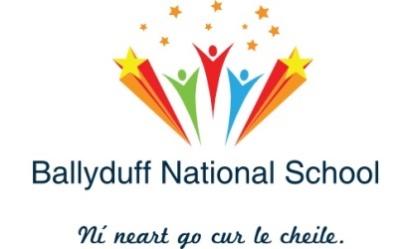 Ballyduff National School, Kilmeaden, Co. Waterford, X91 Y510. Tel: 051384414  info@ballyduffns.comRoll Number: 13635R___________________________________________________________________Staff 2020-2021TeachersJunior Infants		Emma SpriceSenior Infants		Patricia PowerInfant Support		Marie O’ NeillFirst Class		Deirdre BatesSecond Class		Darren Moynihan Third Class		Caroline Moore (Clodagh Fitzgerald)Fourth Class		John CareyFifth Class		Dawn TyrrellSixth Class/DP	Pauric Stapleton Pre-School		Lorraine RyanJunior Special		Leona KennedySenior Special		Christion HutchinsonS.E.T.			Seamus Lavan / Fiona WhelanS.E.T.			Karen Power Principal		Fionnuala PowerSpecial Needs Assistants Pre-School		Tommy Kiely			Mary BurkeJunior Special		Jennifer Cullinane			Stephanie MaguireSenior Special		Sinead Blanche			Paula Byrne			Roberta KavanaghSenior Infants		Debbie Ledwell6th Class		Tríona SinnottAncillary StaffSecretary		Mary HeffernanCaretaker		Marc O’ NeillCleaners		Lisa O’ Keeffe			Declan O’ KeeffeBus Escorts		Margaret Howard			Lisa Torpey